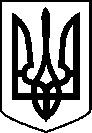 ЛЕТИЧІВСЬКА СЕЛИЩНА РАДА ХМЕЛЬНИЦЬКОЇ ОБЛАСТІР І Ш Е Н Н Я               VIIІ скликання                 Тринадцятої сесії13.07.2021 р.                       Летичів                                                № 15Про внесення змін в Програму розвитку комунального госпрозрахункового підприємства «Злагода» Летичівської селищної ради на 2021 рікЗ метою забезпечення ефективного функціонування комунального госпрозрахункового підприємства «Злагода», керуючись ст. 26 Закону України «Про місцеве самоврядування» сесія селищної радиВ И Р І Ш И Л А:Внести зміни в Програму розвитку комунального госпрозрахункового підприємства «Злагода» Летичівської селищної ради на 2021 рік, а саме:- доповнити додаток 3 переліку завдань та заходів програми заходом:«Повнення статутного фонду для придбання косарки роторної» та затвердити обсяг фінансування даного заходу в сумі - 40 тис. грн..Внести зміни в додатки 1,2,3 до Програми передбачивши загальний обсяг фінансових ресурсів, необхідних для її реалізації в сумі 910 тис. грн..Дане рішення довести до відома виконавців Програми.Контроль за виконанням даного рішення покласти на постійну комісію селищної ради з питань планування, фінансів, бюджету та соціально-економічного розвитку, житлово-комунального господарства, комунальної власності, промисловості, підприємництва, транспорту, зв’язку та сфери послуг.Селищний голова				Ігор ТИСЯЧНИЙ